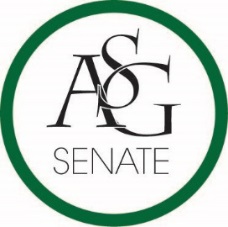 Senate AgendaSeptember 8, 2015Graduate Education Auditorium, 6:00 PMCall to OrderRoll CallSpecial OrdersReports (5 minutes each)Advisor, Rainer GallOur role as senators – the importance of the position is that we represent the largest portion of students at the universityQuality over quantity regarding legislationEncouraged to use the dedicated Senate workspace in the ASG officePlease treat the office space and its occupants with respectGraduate Assistants, Jamie Wangler & Katherine SelmanOffice is open, please come by with any questionsPresident, Tanner BoneWorking on the University creed, assembling a committeePAB meeting at the end of September, date is TBDRollin’ with the Razorbacks sold out tickets within a few hours#ToTheFinish is the mantra this yearVice-President, Morgan FarmerChancellor’s ball initial date is October 9thHomecoming applications are now open – encourage your RSOs to nominate peopleAppreciate any help with the Campus Closet InitiativeTreasurer, Raymond ToddASG budget is under the discretion of the OFA officeEncourage your RSOs to apply for fundingSecretary, Meera Patel2 Google Doc signups – Academic Integrity Week, Union Day is September 22nd ROTC event this Friday – Twin Towers Memorial Walk4:30 amathletic attiresign the waiverASG Sexual Assault Awareness Day – November 4thWrite down your name, phone number, and T-shirt size for ASG shirtsChief Justice, Jenna PoeJudicial is in charge of elections, ethics complaints, interpreting code and constitutionMeetings at 3:30 on TuesdaysGSC Speaker, Scout JohnsonLooking forward to working with Senate and all of ASGSeeking cooperation on issues that affect the whole student bodyShare office space with the OFA, please stop by with questions and concernsCabinet ReportsChief of Staff, Elizabeth PittmanCabinet meetings are every other Tuesday at 5pmLooking to increase collaboration between branchesAll-ASG Retreat is September 20th, 9-4pm @ the Reynolds CenterChair of the Senate, Jace MotleyBinders with all necessary Senate information are yours, please bring them to every meetingBring laptops to meetings if you chooseFill out health formsIf you are not in the ASG or Senate Groupme, please find Jace after the meetingLegislation deadlines for Tuesday Senate meetings are Thursdays at 5pmFiscal Year 16 is a Joint ResolutionPlease come with any questionsTrivia at Marley’s pizza after Senate every TuesdayNominations and ElectionsSpecial Senate Office NominationsParliamentarianParker FitzgeraldLegislative ClerkMason LesterSergeant at ArmsJack CaseyMegan McPhersonChance TownsellCommittee Chair NominationsAcademicsCourtney BrooksScott SimsCampus LifeJake KyteAndrew CounceInternal AffairsKara BellInfrastructureMegan McPhersonAppropriations Committee Nominations (5)Drew ManeyCole AnthonyAvery WalkerMackenzie LantefieldKristin DayChance TownsellAlex SmithJordan CanterCollege Caucus Chair NominationsDale Bumpers College of Agriculture, Food, & Life Sciences (AFLS)Fay Jones School of Architecture (ARCH)J. William Fulbright College of Arts and Sciences (ARSC)Katie HicksCourtney BrooksAndrew CounceCollege of Education & Health Professions (COEHP)Kate ThrashCollege of Engineering (ENGR)Michael SharpParker FitzgeraldSchool of Law (LAW)Christina ColeSam M. Walton College of Business (WCOB)Scott SimsCole AnthonyWill WatkinsRachel O’NealHomecoming NominationsHomecoming Queen Panelist (1)Katie HicksKatie HiettTeila CreekmoreErin OvermanKatie BalokDrew ManeyJake KyteCarson AlsupHomecoming Escort Panelist (1)Alex SmithJack CaseyGarrett BethelHomecoming Court Candidate (1)Morgan FarmerHomecoming Court Escort (1)Chance TownsellTanner BoneCommittee NominationsCampus Creed Committee Member (1)Jake KyteCole AnthonyRachel O’NealGarrett BethelWill WatkinsPAB (1)Cole AnthonyKatie BalokPublic Comment (3 at 2 minutes each)Old BusinessNew BusinessASG Senate Resolution No. 1 – The ASG Senate Standing Rules Act of 2015-2016Authored by Chair of the Senate Jace MotleySponsored by Chair of the Senate Jace MotleyAbsences are big this year and will be enforcedPlease use proxies from the Freshman Leadership ForumASG Senate Bill No. 1 – The ASG Fiscal Year 2016 Operating Budget ActAuthored by Treasurer Ray ToddSponsored by Treasurer Ray ToddMust be approved by both bodiesAny major changes will need Senate approvalASGJ Appointment Announcement, President Tanner BoneASG Assoc. Justice, Nino EphremidzeJunior PR major; from the country of Georgia; spent her summer interning at the Ministry of Justice in Georgia; previously served on Razorback Action GroupASG Assoc. Justice, Morgan AldridgeVocal performance and political science major; spent summers working with Senators Bozeman and Pryor; experience as the faculty-Senate  liaison; President of Inspirational Chorale RSOASGJ Proxy, Brendan CookKinesiology major; class president at Springdale HighASGJ Proxy, Andrew HansenPolitical science, Pre-Law major; experience working with the Code; member of the Razorback marching bandAnnouncements  Adjournment